       января  2021 г. № _____         На № _______ от _________                                        Организационный отдел                                                                                    Администрации Главы             Республики Марий ЭлПланосновных мероприятий Администрации Звениговского муниципального района
на февраль  2021 годаЕ.В.Покровская 7-13-06 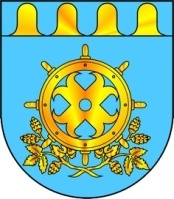 МАРИЙ ЭЛ РЕСПУБЛИКЫН ЗВЕНИГОВО МУНИЦИПАЛ РАЙОНЫН АДМИНИСТРАЦИЙЖЕ МАРИЙ ЭЛ РЕСПУБЛИКЫН ЗВЕНИГОВО МУНИЦИПАЛ РАЙОНЫН АДМИНИСТРАЦИЙЖЕ АДМИНИСТРАЦИЯ ЗВЕНИГОВСКОГО МУНИЦИПАЛЬНОГО РАЙОНАРЕСПУБЛИКИ МАРИЙ ЭЛЛенина ур., 39 п., Звенигово ола,Марий Эл Республика, 425060ул. Ленина, д. 39, г. Звенигово,Республика Марий Эл, 425060тел./факс: (8-245) 7-17-55, 7-33-70, e-mail: adzven@rambler.ru, zvenigov@chaos.gov.mari.run, ИНН/КПП/1203001273/120301001тел./факс: (8-245) 7-17-55, 7-33-70, e-mail: adzven@rambler.ru, zvenigov@chaos.gov.mari.run, ИНН/КПП/1203001273/120301001тел./факс: (8-245) 7-17-55, 7-33-70, e-mail: adzven@rambler.ru, zvenigov@chaos.gov.mari.run, ИНН/КПП/1203001273/120301001тел./факс: (8-245) 7-17-55, 7-33-70, e-mail: adzven@rambler.ru, zvenigov@chaos.gov.mari.run, ИНН/КПП/1203001273/120301001«Согласовано»Глава АдминистрацииЗвениговского муниципального района                     В.Е. Геронтьев№ п/п№ п/пНаименование мероприятийДата проведенияДата проведенияОтветственные  за  проведениеОтветственные  за  проведение1.1.Совещание главы Администрации района с заместителями главы Администрации и руководителями отделов Администрации района.01,08,15 февраля 202108.00 час01,08,15 февраля 202108.00 часОтдел организационной работы и делопроизводстваОтдел организационной работы и делопроизводства11Совет глав Администраций городских и сельских поселений района по текущим вопросам01.02.2021 10.00  час.01.02.2021 10.00  час.Отдел организационной работы и делопроизводстваОтдел организационной работы и делопроизводстваСовещание главы Администрации района с руководителями федеральных и республиканских органов исполнительной власти01,08,15февраля 202108.00 час.01,08,15февраля 202108.00 час.Отдел организационной работы и делопроизводстваОтдел организационной работы и делопроизводстваЗаседание административной комиссии01.02.2021,15.02.2021 15.00 час.01.02.2021,15.02.2021 15.00 час.Заместитель главы Администрации по социальным вопросамЗаместитель главы Администрации по социальным вопросамЧемпионат РМЭ по хоккею (п. Мочалище, п. Красногорский, п. Шелангер)01.02.2021-28.02.202101.02.2021-28.02.2021Сектор ФиССектор ФиСПервенство РМЭ по хоккею среди ветеранов (п. Красногорский)01.02.2021-28.02.202101.02.2021-28.02.2021Сектор ФиССектор ФиСПрием отчетов по животноводству – 24-СХ – «Сведения о состоянии животноводства»02.02.202102.02.2021Сектор развития сельскохозяйственного производстваСектор развития сельскохозяйственного производстваПрием отчетов по качеству реализуемой продукции по животноводству02.02.202102.02.2021Сектор развития сельскохозяйственного производстваСектор развития сельскохозяйственного производстваРайонный фестиваль – конкурс патриотической песни «Пой, солдат, пой»(Звениговский РЦДиК, камерное мероприятие)06.02.202106.02.2021Отдел культурыОтдел культурыЧемпионат района по настольному теннису (г.Звенигово, СОК «Жемчужина»)06.02.202106.02.2021Сектор ФиССектор ФиСЧемпионат района по шорт-треку (п. Мочалище)07.02.202107.02.2021Сектор ФиССектор ФиСКубок района по футзалу (отборочные соревнования, г. Звенигово, п. Красногорский, п. Суслонгер)07.02.2021-28.02.202107.02.2021-28.02.2021Сектор ФиССектор ФиСВсероссийская олимпиада школьников по истории (Республиканский этап)08.02.202108.02.2021Отдел образованияОтдел образованияНеделя молодого избирателя (по отдельному плану, встречи с депутатами)08.02.2021-12.02.202108.02.2021-12.02.2021Консультант по делам молодежиКонсультант по делам молодежиВсероссийская олимпиада школьников по географии (Республиканский этап)11.02.202111.02.2021Отдел образованияОтдел образования«Марий улам – марла ойлем!» («Мой родной язык – марийский»), встреча с краеведами за круглым столом (Звениговская МБ, камерное мероприятие)11.02.202114.00 час.11.02.202114.00 час.Отдел культурыОтдел культурыРайонный конкурс эстрадной песни «Эстрадный вернисаж» (Звениговский РЦДиК, камерное мероприятие)13.02.202113.02.2021Отдел культурыОтдел культурыЧемпионат и первенство района по лыжным гонкам (г. Звенигово)13.02.202113.02.2021Сектор ФиССектор ФиСМассовые соревнования «Лыжня России 2021» (г. Звенигово)13.02.202113.02.2021Сектор ФиССектор ФиСМониторинг изменения размера платы граждан за ЖКУ, связанный с установленными тарифами для населения и нормативами потребления коммунальных услуг в разрезе ОКК и муниципальных образований района  в 2021 году (Минэкономразвития РМЭ)15.02.202015.02.2020Отдел жилищно-коммунального хозяйстваОтдел жилищно-коммунального хозяйстваВсероссийская олимпиада для школьников по МХК (Республиканский этап)15.02.202115.02.2021Отдел образованияОтдел образованияСоставление топливно-финансового баланса за январь (фактическое исполнение)15.02.202115.02.2021Отдел экономикиОтдел экономикиТематическая программа «Долг, честь, память» ко Дню вывода войск из Афганистана (в режиме онлайн, Шелангерский ЦДиК)15.02.202110.00 час.15.02.202110.00 час.Отдел культурыОтдел культурыОсуществление мониторинга социально - экономических и производственных показателей деятельности сельскохозяйственных предприятий15.02.2021-22.02.202115.02.2021-22.02.2021Сектор развития сельскохозяйственного производстваСектор развития сельскохозяйственного производстваВсероссийская олимпиада для школьников по английскому языку (Республиканский этап)16.02.202116.02.2021Отдел образованияОтдел образованияСессия Собрания депутатов Звениговского муниципального районаОтчет Главы Звениговского муниципального района по итогам 2020 года и о планах на 2021 год;Отчет главы Администрации Звениговского муниципального района по итогам 2020 года и о планах на 2021 год 17.02.202117.02.2021Собрание депутатовСобрание депутатовЗаочный муниципальный конкурс чтецов «Наша армия родная» (МУ ДО «ЗЦДТ»)17.02.202117.02.2021Отдел образованияОтдел образованияЗимняя Спартакиада допризывной и призывной молодежи, посвященная Дню защитника Отечества (г. Звенигово)17.02.202117.02.2021Сектор ФиССектор ФиСМарий касс «Пургыж тылзын марий кас» (Звениговский РЦДиК, камерное мероприятие)17.02.202118.00 час.17.02.202118.00 час.Отдел культурыОтдел культурыЗаседание эвакуационной комиссии18.02.202115 ч. 30 мин.18.02.202115 ч. 30 мин.Заместитель главы Администрации по социальным вопросамЗаместитель главы Администрации по социальным вопросамМеждународная игра – конкурс «ЧИП»18.02.2021-26.02.202118.02.2021-26.02.2021Отдел образованияОтдел образованияВсероссийская олимпиада для школьников по технологии (Республиканский этап)18.02.202118.02.2021Отдел образованияОтдел образованияМероприятия, посвященные Дню защитников Отечества:Игровая программа «Будущие защитники (Красногорский ЦДиК, камерное мероприятие)Праздничный концерт «Слава Отчизне!» (Звениговский РЦДиК, камерное мероприятие)Вечер отдыха «Золотых дел мастер»,  (Дом народных умельцев, камерное мероприятие)Праздничный концерт «Юность в сапогах» (Красногорский ЦДиК, камерное мероприятие)Концертная программа «Для сильных мужчин» (Кужмарский ЦДиК, камерное мероприятие)Концертная программа «Защитники России» (Красноярский ЦДиК, камерное мероприятие)Праздничный концерт «Я честью этой дорожу» (Кокшамарский ЦДиК, камерное мероприятие)18.02.202115.00 час.20.02.202118.00 час.21.02.202115.30 час.21.02.202118.00 час.22.02.202117.30 час.22.02.202118.00 час.23.02.202117.30 час.18.02.202115.00 час.20.02.202118.00 час.21.02.202115.30 час.21.02.202118.00 час.22.02.202117.30 час.22.02.202118.00 час.23.02.202117.30 час.Отдел культурыОтдел культурыЛитературно - музыкальная минутка «Шочмо йылме», посвященная Международному дню родного языка (Суслонгерский ЦДиК, социальные сети)19.02.202111.00 час.19.02.202111.00 час.Отдел культурыОтдел культурыМеждународная игра – конкурс «Золотое руно»19.02.2021-22.02.202119.02.2021-22.02.2021Отдел образованияОтдел образованияМониторинг состояния кредиторской задолженности организаций, осуществляющих управление МКД и ресурсоснабжающими организациями по оплате ТЭР20.02.202120.02.2021Отдел жилищно-коммунального хозяйстваОтдел жилищно-коммунального хозяйстваТематическое мероприятие «Марийский язык» - «Марий йылме» ко Дню родного языка (Шимшургинский ЦДиК, камерное мероприятие)20.02.202116.00 час.20.02.202116.00 час.Отдел культурыОтдел культурыКубок РМЭ по лыжным гонкам (г. Звенигово)20.02.202120.02.2021Сектор ФиССектор ФиСРайонные соревнования по пауэрлифтингу, посвященные Дню защитника Отечества (г. Звенигово, СОК)21.02.202121.02.2021Сектор ФиССектор ФиСОткрытое первенство Звениговской СШОР по пулевой стрельбе, посвященное Дню защитника Отечества (г. Звенигово, СШОР ДОСААФ)21.02.2021-23.02.202121.02.2021-23.02.2021Сектор ФиССектор ФиСРайонный турнир по шахматам, посвященный Дню защитника Отечества (г. Звенигово, ГШК)21.02.2021-23.02.202121.02.2021-23.02.2021Сектор ФиССектор ФиСРеспубликанский семинар – практикум «Система патриотического воспитания в современных условиях» (МОУ «Звениговская СОШ №3»24.02.202124.02.2021Отдел образованияОтдел образованияЗаседание республиканской аттестационной комиссии25.02.202125.02.2021Отдел образованияОтдел образованияРеспубликанская НПК школьников и педагогов «Нам о России надо говорить…» (МОУ Красногорская СОШ №1)25.02.202125.02.2021Отдел образованияОтдел образованияСоставление прогноза топливно-финансового баланса на март 2021 года25.02.202125.02.2021Отдел экономикиОтдел экономикиПоэтический вечер «Гармония слов», посвященный Дню рождения В.Я. Рожкина (Кужмарский ЦДиК, камерное мероприятие)26.02.202114.00 час.26.02.202114.00 час.Отдел культурыОтдел культурыРайонный конкурс декоративно-прикладного искусства  «Мастер и подмастерье» (Дом народных умельцев, камерное мероприятие)27.02.202127.02.2021Отдел культурыОтдел культурыРайонные лыжные соревнования имени В.Я. Рожкина (МОУ «Кужмарская СОШ»)27.02.202127.02.2021Отдел образованияОтдел образованияЭкологическая природоохранная акция «Птичья столовая» (МУ ДО «ЗЦДТ»28.02.202128.02.2021Отдел образованияОтдел образованияПредварительные итоги социально-экономического развития Звениговского муниципального района за 2020 год28.02.202128.02.2021Отдел экономикиОтдел экономикиМониторинг несанкционированных свалок, указанных в открытом сетевом ресурсе «Интерактивная карта свалок»в течение месяцав течение месяцаСектор развития сельскохозяйственного производстваСектор развития сельскохозяйственного производстваКонтроль и оказание консультативной помощи по вопросам программы «Формирование комфортной городской среды»в течение месяцав течение месяцаОтдел капитального строительства и архитектурыОтдел капитального строительства и архитектурыПодготовка проектов разрешений на строительство объектов (по мере поступления заявлений и сбора документации)в течение месяцав течение месяцаОтдел капитального строительства и архитектурыОтдел капитального строительства и архитектурыПодготовка проектов разрешений на ввод объекта в эксплуатацию (по мере поступления заявлений и сбора документации)в течение месяцав течение месяцаОтдел капитального строительства и архитектурыОтдел капитального строительства и архитектурыПодготовка документации по выдаче разрешений  на установку рекламных конструкции (по мере поступления обращений)в течение месяцав течение месяцаОтдел капитального строительства и архитектурыОтдел капитального строительства и архитектурыУчастие в комиссиях городских и сельских поселений по обследованию зданий и сооружений (по мере поступления заявлений)в течение месяцав течение месяцаОтдел капитального строительства и архитектурыОтдел капитального строительства и архитектурыПодготовка проектно-сметной документации по объектам капитального строительства на 2020-2024 гг.в течение месяцав течение месяцаОтдел капитального строительства и архитектурыОтдел капитального строительства и архитектурыКонтроль разработки проектов планировки и проектов межевания городских и сельских поселений Звениговского муниципального районав течение месяцав течение месяцаОтдел капитального строительства и архитектурыОтдел капитального строительства и архитектурыПрием документов для заключения договоров аренды и купли - продажи земельных участков и объектов недвижимого имущества, перераспределения земельных участков, для утверждения схем расположения земельных участков на кадастровом плане территориив течение месяцав течение месяцаОтдел по управлению муниципальным имуществом и земельными ресурсамиОтдел по управлению муниципальным имуществом и земельными ресурсамиРегистрация права собственности  Звениговского муниципального района РМЭ на земельные участки и объекты недвижимого имущества районав течение месяцав течение месяцаОтдел по управлению муниципальным имуществом и земельными ресурсамиОтдел по управлению муниципальным имуществом и земельными ресурсамиРазъяснительная работа с физическими и юридическими лицами по вопросам предоставления земельных участковв течение месяцав течение месяцаОтдел по управлению муниципальным имуществом и земельными ресурсамиОтдел по управлению муниципальным имуществом и земельными ресурсамиПрием заявлений о намерении участвовать в аукционах по продаже и на право заключения договоров аренды земельных участковв течение месяцав течение месяцаОтдел по управлению муниципальным имуществом и земельными ресурсамиОтдел по управлению муниципальным имуществом и земельными ресурсамиПостановка на кадастровый учет, внесение изменений и снятие с учета земельных участковв течение месяцав течение месяцаОтдел по управлению муниципальным имуществом и земельными ресурсамиОтдел по управлению муниципальным имуществом и земельными ресурсамиМониторинг по передаче ТП, ЛЭП и сетей газоснабжения предприятиям коммунального комплексав течение месяцав течение месяцаОтдел жилищно-коммунального хозяйстваОтдел жилищно-коммунального хозяйстваПереселение граждан из аварийного жилищного фонда 2019-2025 годы в течение месяцав течение месяцаОтдел жилищно-коммунального хозяйстваОтдел жилищно-коммунального хозяйстваМониторинг работы с должниками по оплате с ЖКУв течение месяцав течение месяцаОтдел жилищно-коммунального хозяйстваОтдел жилищно-коммунального хозяйстваРабота с организациями района по реализации МЦП «Энергосбережение и повышение энергетической эффективности в Звениговском районе в 2019-2023 годы»в течение месяцав течение месяцаОтдел экономикиОтдел экономикиРазъяснительная работа с руководителями предприятий, индивидуальными предпринимателями, поселениями по созданию условий для привлечения инвестиций на территории Звениговского  районав течение месяцав течение месяцаОтдел экономикиОтдел экономикиРазработка сводного плана производственно-финансовой деятельности  на 2021 годв течение месяцав течение месяцаСектор развития сельскохозяйственного производстваСектор развития сельскохозяйственного производстваОрганизация работы и контроль деятельности ЕДДС района и объектов экономикив течение месяцав течение месяцаСектор ГО ЧС и МПСектор ГО ЧС и МППодготовка документации и размещение на сайте информации о закупке продукции (товаров, работ, услуг)в течение месяцав течение месяцаОтдел экономикиОтдел экономикиЭкспресс-выставка «Эхо войны» (Краеведческий музей, камерное мероприятие)в течение месяцав течение месяцаОтдел культурыОтдел культурыГодовой анализ производственно-финансовой деятельности сельскохозяйственных предприятий по итогам 2020 годав течение месяцав течение месяцаСектор развития сельскохозяйственного производстваСектор развития сельскохозяйственного производстваМониторинг приобретения сельхозтоваропроизводителями семян, удобрений, средств защиты растенийв течение месяцав течение месяцаСектор развития сельскохозяйственного производстваСектор развития сельскохозяйственного производстваИнформация об использовании средств на реализацию мероприятий, предусмотренных Схемой комплексного использования и охраны водных объектов бассейна реки Волгив течение месяцав течение месяцаСектор развития сельскохозяйственного производстваСектор развития сельскохозяйственного производстваРеспубликанские соревнования по юнармейскому биатлонув течение месяцав течение месяцаКонсультант по делам молодежиКонсультант по делам молодежиРуководитель отдела организационной работы и делопроизводства Администрации Звениговского муниципального районаРуководитель отдела организационной работы и делопроизводства Администрации Звениговского муниципального районаРуководитель отдела организационной работы и делопроизводства Администрации Звениговского муниципального районаН.В. Молотова Н.В. Молотова 